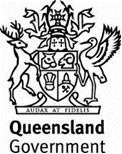 Annexure MRS07C.1 (July 2022)Annexure MRS07C.1 (July 2022)Annexure MRS07C.1 (July 2022)Insitu Stabilised Pavements using Foamed BitumenInsitu Stabilised Pavements using Foamed BitumenInsitu Stabilised Pavements using Foamed BitumenSpecific Contract RequirementsSpecific Contract RequirementsSpecific Contract RequirementsContract Number Contract Number Note:Clause references within brackets in this Annexure refer to Clauses in the parent Specification MRS07C unless otherwise noted.Clause references within brackets in this Annexure refer to Clauses in the parent Specification MRS07C unless otherwise noted.Clause references within brackets in this Annexure refer to Clauses in the parent Specification MRS07C unless otherwise noted.Utilisation of a rejected lot for a reduced level of service (Table 3.1)Utilisation of a rejected lot for a reduced level of service (Table 3.1)Utilisation of a rejected lot for a reduced level of service (Table 3.1)Utilisation of a rejected lot for a reduced level of service (Table 3.1)The maximum road roughness value (Rm)m/kmIf no value is given, it shall equal Rs + 0.76 m/km, where Rs is defined in MRTS07C.If no value is given, it shall equal Rs + 0.76 m/km, where Rs is defined in MRTS07C.If no value is given, it shall equal Rs + 0.76 m/km, where Rs is defined in MRTS07C.Reduced value for insufficient thickness of stabilised layer (Clause 3.2.5)Reduced value for insufficient thickness of stabilised layer (Clause 3.2.5)Reduced value for insufficient thickness of stabilised layer (Clause 3.2.5)Reduced value for insufficient thickness of stabilised layer (Clause 3.2.5)Reduced value for insufficient thickness of stabilised layer (Clause 3.2.5)Reduced value for insufficient thickness of stabilised layer (Clause 3.2.5)Reduced value payment for insufficient thickness of stabilised layer shall applyYesNoIf no indication is given, the reduced value payment shall apply.If no indication is given, the reduced value payment shall apply.If no indication is given, the reduced value payment shall apply.If no indication is given, the reduced value payment shall apply.If no indication is given, the reduced value payment shall apply.Additional payment for a higher standard of surface evenness (Clause 4.1)Additional payment for a higher standard of surface evenness (Clause 4.1)Additional payment for a higher standard of surface evenness (Clause 4.1)Additional payment for a higher standard of surface evenness (Clause 4.1)Additional payment for a higher standard of surface evenness (Clause 4.1)Additional payment for a higher standard of surface evenness (Clause 4.1)An additional payment for a higher standard of surface evenness shall applyYesNoIf no indication is given, the additional payment shall not apply.If no indication is given, the additional payment shall not apply.If no indication is given, the additional payment shall not apply.If no indication is given, the additional payment shall not apply.If no indication is given, the additional payment shall not apply.